LPS Mathematics:  Year 10 - Unit 6 Ratio and proportion with algebra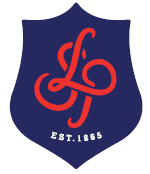 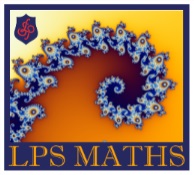       Enquiry Question: “What is an inverse square law?Enquiry Question: What is an inverse square law?Date:                                                    New Thoughts:  …………………………………………………………………………………………………………………………………………………………………………………………………………………………………………………………………………………………………………………………………………………………………Date:                           Final Thoughts:  ………………………………………………………………………………………………………………………………………………………………………………………………………………………………………………………………………………………………………………………………………………………………………………………………………………………………………………………………………………………………………………………………………………………………………………………………………………………Key Topics and Learning Sequence Key Topics and Learning Sequence Key Topics and Learning Sequence Key Topics and Learning Sequence Key Topics and Learning Sequence Key Topics and Learning Sequence = First Steps     = Moving On     = Moving On         = Stretch         = Stretch             = ChallengeRatio represented algebraically and graphicallyWrite a ratio with 2 or 3 parts using algebraic notationGiven a numerical and equivalent algebraic ratio, write an equation relating the parts of the ratioUnderstanding the connection between equations and graphical representations of the numerical ratioDirect ProportionUnderstand what is meant by directly proportional and when a linear relation is NOT directly proportionalWrite equations representing direct proportions Derive and use an equation from given values of two variablesLook at more complex direct proportion to the square, cube or square root of a variableInverse Proportion Understand what is meant by inversely proportional Write equations representing inverse proportionsKnow how to derive and use an equation from given variablesLook at more complex inverse proportion to the square, cube and square root of a variableInverse Proportion Understand what is meant by inversely proportional Write equations representing inverse proportionsKnow how to derive and use an equation from given variablesLook at more complex inverse proportion to the square, cube and square root of a variable4. Proportion in practiceCan apply proportional reasoning and algebraic forms to problems in a range of contexts including:Scientific laws such as gravity and Coulomb’s lawAn Appreciation of the role of proportion in art and architecture, including for example the Golden Ratio An appreciation of the role of scale, ratio and proportion in maps and scale modelsAn ability to use proportional reasoning to estimate solutions to problems 4. Proportion in practiceCan apply proportional reasoning and algebraic forms to problems in a range of contexts including:Scientific laws such as gravity and Coulomb’s lawAn Appreciation of the role of proportion in art and architecture, including for example the Golden Ratio An appreciation of the role of scale, ratio and proportion in maps and scale modelsAn ability to use proportional reasoning to estimate solutions to problems How does this unit fit into your mathematical learning journey?How does this unit fit into your mathematical learning journey?How does this unit fit into your mathematical learning journey?Further Exploration, Enrichment and Cultural CapitalFurther Exploration, Enrichment and Cultural CapitalFurther Exploration, Enrichment and Cultural CapitalThis unit of work build on work you did on proportional reasoning and ratio in year 7 and which you then deepened in work on ratio in year 9. It links work you did on algebra in year 7 and 8 and also on graphs and functions in year 9. All of these different strands are pulled together in this important unit.This unit of work build on work you did on proportional reasoning and ratio in year 7 and which you then deepened in work on ratio in year 9. It links work you did on algebra in year 7 and 8 and also on graphs and functions in year 9. All of these different strands are pulled together in this important unit.This unit of work build on work you did on proportional reasoning and ratio in year 7 and which you then deepened in work on ratio in year 9. It links work you did on algebra in year 7 and 8 and also on graphs and functions in year 9. All of these different strands are pulled together in this important unit.Enrichment: Multiplication Square https://nrich.maths.org/2821What is possible? https://nrich.maths.org/whatspossibleCultural Capital: Search; How did the early humans keep count? Explore how the Hindu Arabic number system was formed.Enrichment: Multiplication Square https://nrich.maths.org/2821What is possible? https://nrich.maths.org/whatspossibleCultural Capital: Search; How did the early humans keep count? Explore how the Hindu Arabic number system was formed.Enrichment: Multiplication Square https://nrich.maths.org/2821What is possible? https://nrich.maths.org/whatspossibleCultural Capital: Search; How did the early humans keep count? Explore how the Hindu Arabic number system was formed.